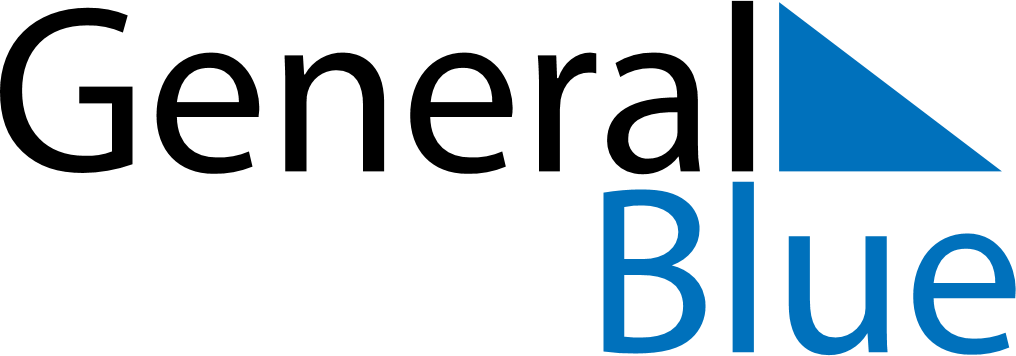 Weekly CalendarDecember 12, 2022 - December 18, 2022Weekly CalendarDecember 12, 2022 - December 18, 2022Weekly CalendarDecember 12, 2022 - December 18, 2022Weekly CalendarDecember 12, 2022 - December 18, 2022Weekly CalendarDecember 12, 2022 - December 18, 2022Weekly CalendarDecember 12, 2022 - December 18, 2022MONDAYDec 12TUESDAYDec 13WEDNESDAYDec 14THURSDAYDec 15FRIDAYDec 16SATURDAYDec 17SUNDAYDec 18